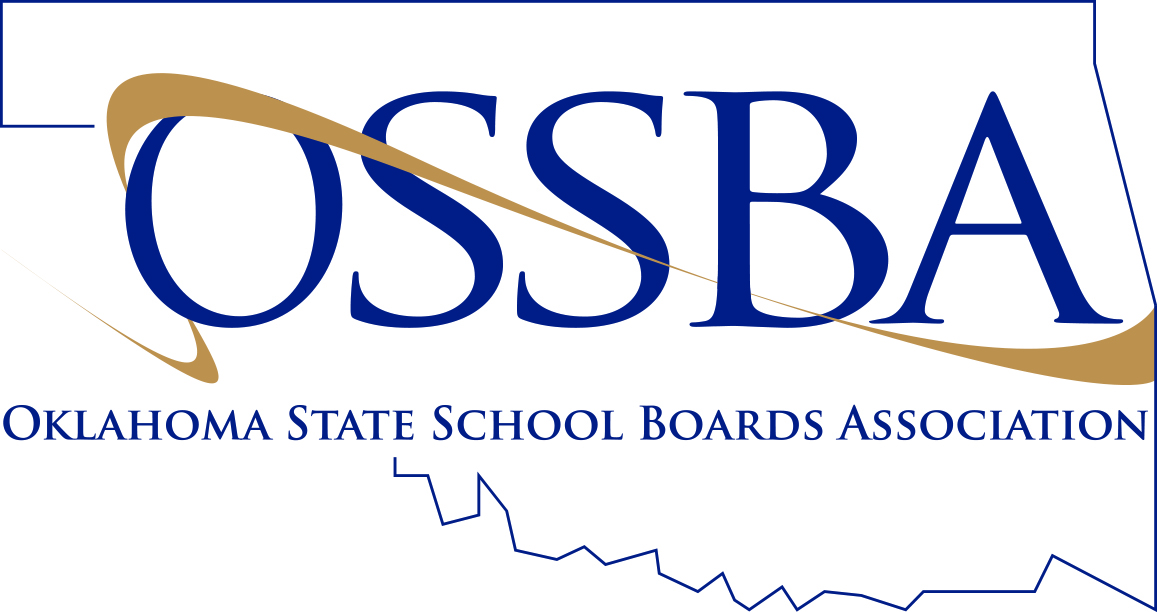 Registration FormOSSBA Region 12 Meeting (6:30 p.m.) &Pre-Region Meeting Workshop (5:30 p.m.) – “School Board’s Role in Student Achievement”Ardmore High School CommonsThursday – February 22, 2018 To register, fax this form to the OSSBA at (405) 528-5695 orMail to:  OSSBA, 2801 N. Lincoln Blvd., Ste. 125, Oklahoma City, OK 73105 orCall Mong Chia at 1-888-528-3571 or e-mail to mong@ossba.orgDeadline to register: February 12, 2018Please Print or Type.Name of School District:	Contact Person, Phone # & E-Mail Address:Please check the appropriate box(es) beside each name so we’ll know which meeting(s) each registrant plans to attend.  Thank you!*	Only School Board Members and two (2) administrators from each member school will be guests of the OSSBA.	Additional guest(s):	$25 per guest  =  _________ x $25 = $____________	P.O. number and name for additional member guest(s):	**	Registration fee for non-member districts:	$60 per person = _________ x $60 = $____________***	Payment is expected for additional guests and non-members prior to the event.School board members attending this meeting will receive the following credit hours: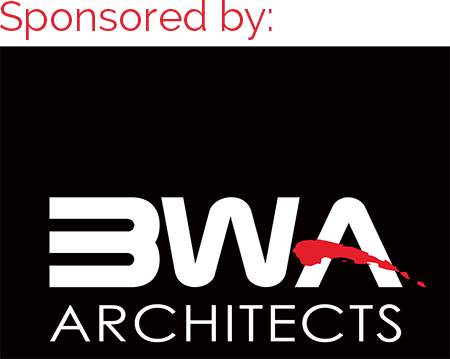 1 Ethics & 1 New Laws &1 Continuing Education (if you attend the Pre-Region Meeting Workshop)Board MemberPre-Reg. WrkshpReg.Mtg w/mealBoard MemberPre-Reg.WrkshpReg.Mtg w/mealAdministratorPre-Reg. WrkshpReg.Mtg w/mealAdministratorPre-Reg.WrkshpReg.Mtg w/meal